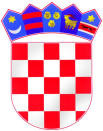 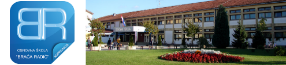 	REEPUBLIKA HRVATSKA KOPRIVNIČKO-KRIŽEVAČKA ŽUPANIJA     OSNOVNA ŠKOLA „BRAĆA RADIĆ“                   K O P R I V N I C AKLASA: 007-04/24-02/2URBROJ: 2137-30-24-1Koprivnica, 5.1.2024. godine Članovima Školskog odbora								Osnovne škole							  „Braća Radić“ Koprivnica  -  svima  -P O Z I VPozivam Vas na 58. sjednicu Školskog odbora Osnovne škole „Braća Radić“ Koprivnica koja će se održati dana 5.1.2024. (petak) elektroničkim putem (emailom) u vremenskom periodu od 8:30 do 14:00 sati. Za sjednicu predlažem sljedećiD N E V N I    R E DVerifikacija Zapisnika s prethodne 56.  i 57. sjednice Školskog odboraOdluka o odbiru najpovoljnije ponude u postupku nabave Raznih prehrambenih proizvoda za 2. polugodište šk. god. 2023./2024. Odluka o odabiru najpovoljnije ponude u postupku nabave Kruha i krušnih proizvoda za 2. polugodište šk. god. 2023./2024. -Odluka o odabiru najpovoljnije ponude u postupku nabave Mesa i mesnih prerađevine za siječanj i veljaču školske godine 2023./2024.Odluka o odabiru najpovoljnije ponude za nabavu Mlijeka i mliječnih proizvoda za 2. polugodište šk. god. 2023./2024. Razno.-Napomena: Molimo Vas da se očitujete u navedenom vremenskom razdoblju o svim točkama Dnevnog reda:1. Molimo da Verificirate Zapisnik s prethodne 56. i 57. sjednice Školskoga odbora 2. Osnovna škola „Braća Radić“ Koprivnica uputila je Poziv za dostavu ponuda  za nabavu Raznih prehrambenih proizvoda za 2. polugodište šk. god. 2023./2024. Predmet nabave je nabava Raznih prehrambenih proizvoda za 2. polugodište šk. god. 2023./2024. procijenjene vrijednosti nabave 16.000,00 eura i to:za grupu A – juhe i začini, procijenjena vrijednost nabave iznosi = 4.600,00 eura (bez PDV-a)za grupu B – brašna, proizvodi od žitarica i tjestenine, procijenjena vrijednost nabave iznosi = 4.000,00 eura (bez PDV-a)za grupu C – namazi, napici i žitarice za doručak,  procijenjena vrijednost nabave iznosi = 4.100,00 eura  (bez PDV-a)za grupu D-sokovi, procijenjena vrijednost nabave iznosi =1.300,00 eura (bez PDV-a)-za grupu E-smrznute slastice, procijenjena vrijednost nabave iznosi=1.500,00 eura (bez PDV-a)za grupu F– riblje konzerve,  procijenjena vrijednost nabave iznosi = 500,00 eura (bez PDV-a)Postupak jednostavne nabave provodi se sukladno članku 4. Odluke o provođenju postupka jednostavne nabave u Osnovnoj školi „Braća Radić“ Koprivnica  koja je odobrena od strane odgovorne osobe naručitelja.Jednostavna  nabava planirana je u Planu nabave za 2023. godinu, evidencijski broj nabave je:  23/23-JDN.Predlaže se Naručitelju Osnovnoj školi „Braća Radić“ Koprivnica da donese Odluku o odabiru ponude:za grupu A – juhe i začini ponudu od Podravka d.d., Ante Starčevića 32,  48 000 Koprivnica koja za grupu A- juhe i začini nudi cijenu ponude u iznosu od 4.063,94 eura bez PDV-a, ukupna cijena ponude s PDV-om iznosi 4.837,57 eura.za grupu B – brašna, proizvodi od žitarica i tjestenine ponude od Podravka d.d., Ante Starčevića 32,  48 000 Koprivnica koja za grupu B – brašna, proizvodi od žitarica i tjestenine nudi cijenu ponude u iznosu od 4.262,75 eura bez PDV-a, ukupna cijena ponude s PDV-om iznosi 5.304,28 eura.za grupu C – namazi, napici i žitarice za doručak ponudu od Podravka d.d., Ante Starčevića 32,  48 000 Koprivnica koja za grupu C – namazi, napici i žitarice za doručak nudi cijenu ponude u iznosu od 3.946,14 eura bez PDV-a, ukupna cijena ponude s PDV-om iznosi 4.859,88 eura.za grupu D –sokovi ponudu  od Prehrambena industrija Vindija d.d.,  Međimurska 642000 Varaždin koja za grupu D –sokovi nudi cijenu ponude u iznosu od 1.100,48 eura bez PDV-a, ukupna cijena ponude s PDV-om iznosi 1.375,60 eura.za grupu E –smrznute slastice ponudu od od Ledo plus d.o.o.,  M. Čavića 1a, 10000 Zagreb koja za grupu E –smrznute slastice  nudi cijenu ponude u iznosu od 1.534,00 eura bez PDV-a, ukupna cijena ponude s PDV-om iznosi 1.918,13 eura.za grupu F –riblje konzerve ponudu od Podravka d.d., Ante Starčevića 32,  48 000 Koprivnica koja za grupu F –riblje konzerve nudi cijenu ponude u iznosu od 373,20 eura bez PDV-a, ukupna cijena ponude s PDV-om iznosi 466,50 eura.3.  Osnovna škola „Braća Radić“ uputila je Poziv za nabavu  Kruha i krušnih proizvoda za 2. polugodište šk. god. 2023./2024. Predmet nabave je nabava Kruha i krušni proizvoda za 2. polugodište šk. god. 2023./2024. Procijenjena vrijednost iznosi  14.000,00 eura bez PDV-a.Postupak jednostavne nabave provodi se sukladno članku 4. Odluke o provođenju postupka jednostavne nabave u Osnovnoj školi „Braća Radić“ Koprivnica  koja je odobrena od strane odgovorne osobe naručitelja.Jednostavna  nabava planirana je u Planu nabave za 2023. godinu, evidencijski broj nabave je:  20/23-JDN.Prijedlog odgovornoj osobi naručitelja za donošenje odluke o odabiru:ponuditelja Zagrebačke pekarne Klara d.d., Utinjska 48, 1020 Zagreb, OIB:76842508189 koja za predmet nabave Kuruh i krušni proizvodi za 2. polugodište šk. god. 2023./2024. nudi cijenu u iznosu od 13.993,66 eura bez PDV-a, odnosno 16.063,66 eura s PDV-om.4. Osnovna škola „Braća Radić“ Koprivnica uputila je Poziv za dostavu ponuda za nabavu Mesa i mesnih prerađevina za siječanj i veljaču 2023. godine. Procijenjena vrijednost nabave iznosi  12.000,00 eura u koji iznos nije uračunat PDV i to za sljedeće grupe proizvoda: grupa A-Svježe meso u iznosu 5.400,00 eura grupa B-Mesne prerađevine u 2.700,00 eura grupa C-Piletina i proizvodi od piletine u iznosu 2.300,00 eura grupa D-Puretina i proizvodi od puretineu iznosu 500,00 eura grupa E-Riba u iznosu 1.100,00 eura Postupak jednostavne nabave provodi se sukladno članku 4. Odluke o provođenju postupka jednostavne nabave u Osnovnoj školi „Braća Radić“ Koprivnica  koja je odobrena od strane odgovorne osobe naručitelja.Jednostavna  nabava planirana je u Planu nabave za 2023. godinu, evidencijski broj nabave je:  21/23-JDN.predlaže se Naručitelju Osnovnoj školi „Braća Radić“ Koprivnica da donese Odluku o odabiru ponude:za grupu A-Svježe meso ponudu od PIK VRBOVEC plus d.o.o., Zagrebačka 148 10340 Vrbovec koja za grupu A- Svježe meso nudi cijenu ponude u iznosu od 5.363,00 eura bez PDV-a, ukupna cijena ponude s PDV-om iznosi 5.631,15 eura.za grupu B-Mesne prerađevine ponudu od PIK VRBOVEC plus d.o.o., Zagrebačka 148,10340 Vrbovec koja za grupu B-Mesne prerađevine nudi cijenu ponude u iznosu od 1.758,50 eura bez PDV-a, ukupna cijena ponude s PDV-om iznosi 2.198,13 eura.za grupu C – Piletina i proizvodi od piletine ponudu od Prehrambena industrija Vindija d.d.,  Međimurska 6, 42000 Varaždin koja za grupu C – Piletina i proizvodi od piletine nudi cijenu ponude u iznosu od 1.851,00 eura bez PDV-a, ukupna cijena ponude s PDV-om iznosi 2.100,35 eura.za grupu D – Puretina i proizvodi od puretine ponudu od Prehrambena industrija Vindija d.d.,  Međimurska 6, 42000 Varaždin koja za grupu C – Puretina i proizvodi od piletine nudi cijenu ponude u iznosu od 317,00 eura bez PDV-a, ukupna cijena ponude s PDV-om iznosi 333,38 eura.za grupu E –riba ponudu od Ledo plus d.o.o.,  M. Čavića 1a, 10000 Zagreb koja za grupu E –smrznute slastice  nudi cijenu ponude u iznosu od 850,00 eura bez PDV-a, ukupna cijena ponude s PDV-om iznosi 1.062,50 eura.Ad.5. Osnovna škola „Braća Radić“ Koprivnica uputila je Poziv za dostavu ponuda za nabavu Mlijeka i mliječnih proizvoda za 2. polugodište šk. god. 2023./2024. Predmet nabave je nabava Mlijeka i mliječnih proizvoda za 2. polugodište za šk. god. 2023./2024. Procijenjena vrijednost iznosi  14.000,00 eura bez PDV-a.Postupak jednostavne nabave provodi se sukladno članku 4. Odluke o provođenju postupka jednostavne nabave u Osnovnoj školi „Braća Radić“ Koprivnica  koja je odobrena od strane odgovorne osobe naručitelja.Jednostavna  nabava planirana je u Planu nabave za 2023. godinu, evidencijski broj nabave je:  22/23-JDN.Predlaže  se Naručitelju Osnovnoj školi „Braća Radić“ Koprivnica da donese Odluku o odabiru ponude ponuditelja Prehrambene industrije Vindija d.d., Međimurska 6, 42000 Varaždin, OIB:44138062462 koja  nudi za predmet  nabave Mlijeko i mliječni proizvodi za 2. polugodište šk. god. 2023./2024. cijenu ponude u iznosu od 11.687,62 eura bez PDV-a. Ukupna cijena ponude s PDV-om iznosi 14.209,53 eura.				PREDSJEDNIK ŠKOLSKOG ODBORA:							Josip Pankarić, prof., v.r.Dostaviti:1. Josip Pankarić- joza.pankaric060@gmail.com, predsjednik Školskog odbora2. Renata Blažinec, članica –blazinec.r@gmail.com 3. Kristina Bunić-Lovrek, članica- kristina.bunic1@gmail.com 4. Dijana Franjo Čordaš, članica – dijanafranjo21@gmail.com5. Marija Zovko, članica marija.zovko@calsberg.hr 6.Tomislav Golubić, član- tomislav.golubic@koprivnica.hr7. Vesna Peršić Kovač, članica- vpkovac@muzej-koprivnica.hr8. Krešo Grgac, kreso.grgac@skole.hr, ravnatelj Škole